ST JOHNS SONICS BASKETBALL CAMP      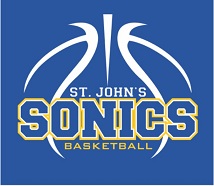 June21st –June 25thBoys and Girls grades 1st – 4th Session Courts 1 & 2Boys and Girls grade 5th – 6th Session Court 3Boys and Girls grades 7th – 9th Sessions Court 4Camp is held at Veterans Park Basketball Courts.We will have a Sunday June 21st  Night Kick Off with contests and prizes!! Check-in starts at 5:45 and contests will start at 6:15.  We will go until 7:30Monday- Thursday ( June 22nd-June 25th) 	8:30am – 11:30amWhat to bring?  Water, Towel, great attitude and ready to work!!What will be provided:  Basketball, Dribbling Goggles, Camp ShirtCost of Camp:	$110                         				 Early Bird Sign up $95 Sign Up by May 29th and save $15Camp will fill up fast be the first 25 and receive additional $20 off Fall SessionsRegistration Fee $10.  Name _________________________ Grade__________ Gender________ Phone___________________DOB______________ Years Played _____Email ______________________________________________Parent/Guardian Name_______________________ Parent/Guardian Name_______________________Address____________________________ City_____________ ST_____ ZIP__________Checks payable: Basketball Unlimited   					Registration fee $10Mail to: Kirk VanDeusen, 1941 Lyndhurst Dr, St Augustine FL 32092	Camp Fee           $110Information contained in these materials are neither sponsored by nor endorsed by the School Board of St. Johns County, its agents or its employees.																						